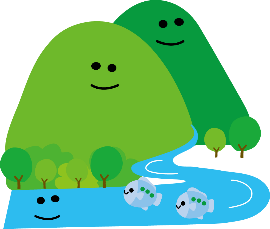 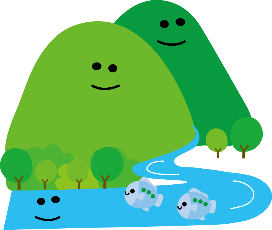 ～Ｈ３０年度　預かり保育、入会のしおり～預かり保育とは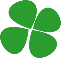 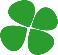 保護者が就労や家庭の事情で、昼間子どもだけで過ごさなければならない時間ができたとき、その時間を「安全に」「有意義に」過ごすための施設です。施設では、指導員が安全を見守る中、子どもたちは友達と遊んだり、宿題をしたり、おやつを食べたりと普段の生活と変わらずに過ごします。池っ子クラブでは、料金設定も他地区の学童に比べて安く設定しています。これは、就労している保護者が安心して、気軽に預けられる施設があることで池区の発展につながると考えるからです。そのため、ボランティアの指導員に見てもらっていることをご承知おきください。預かり期間期間　　　夏休み…７/１９～８/２８　冬休み…１２/１８～１/７(１２/３１～１/３は休み)　　　　　春休み…３/１５～４/８予定　　　　＊日曜は閉所＊土祝の利用はお仕事がある方のみとします。時間　　　８時３０分～１７時まで（小学校、幼稚園の行事により変動あり）対象☆池小学生、池幼稚園児一日のタイムスケジュール（時間は目安です。）クラブではおもちゃで遊んだり、本を読んだり、幼稚園や学校の校庭で遊んだりします。人に迷惑をかけないルールの範囲内であれば、何をするのも子ども達の自由です。宿題をする時間も設けています。イベントは絵画や工作をする時間を計画しています。宿題は強制ではなく、声掛けをし、子どもの自主性に任せます。絵画や工作のイベントはみんなで楽しく行います。予定変更について開所は利用人数２人以上となります。事前に利用人数が２人いないと分かっている場合は閉所となり、ご連絡をいたします。緊急預かりをご希望の方は、前週金曜日１７：００までに竹内の携帯電話まで連絡をすると利用可能になります。欠席の場合は必ず2日以上前に連絡をしてください。当日、体調不良以外の欠席、連絡がなく欠席した場合は、キャンセル料をお支払い頂きます。保育場所☆　池区民会館２階を使用します。階段を上がった２階入り口が入口となります。☆　場合によっては保育場所が変わる事もあります。持ち物☆　お弁当、水筒（お茶か水）、ハンカチ、ティッシュ、宿題（小学生）、ぬりえ・ワーク・手拭き用タオル（幼稚園児）　　必要な方は、着替えを持たせて下さい。　　荷物は一つの鞄に収まるようにしてください。すべての物に記名をお願いします。　　＊夏休みはプール道具、プールカードを記入して持たせて下さい。登録の仕方☆　登録は年１回の説明会への参加が必要です。途中入会希望の方は指導員と面談(個別説明)が必要となります。申込締切日までに登録して頂き、利用する日を予定表に記入し提出して頂きます。イベントのみ参加の場合でも事前予約が必要です。イベントのみ参加の幼稚園児に限っては保護者の付き添いが必要になります。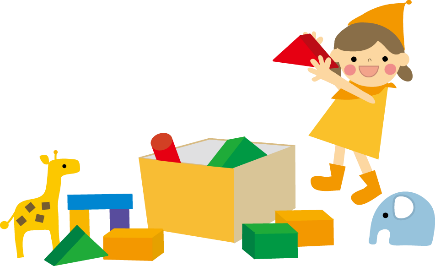 保育料毎日利用する　　　　　…春休み１万円　（２人目８千円、３人目５千円）　　　　　　　　　　　　夏休み1万５千円（２人目１万円、３人目８千円）　　　　　　　　　　　　冬休み８千円　（２人目６千円、３人目４千円）　　　　　　　　　　　＊土・祝、利用の方は一日+７００円、上限+３０００円必要な日のみ利用する　…一日1,000円（上限　各休みの１人目の金額）イベントのみ参加　　　…５００円イベントに必要な材料費は、別途徴収することがあります。おやつ代…開催期間によって料金変動あり。持参可　　　　　＊忘れた時は　１回２００円保険代…休みごとに１０００円程度徴収保育料支払方法　☆利用最終日前日に請求書を渡しますので、最終日に集金させて頂きます。緊急時の対応☆　保育時の万が一に備え、クラブが加入する保険に加入して頂きます。イベントのみ参加の場合は保険には未加入ですので、ご了承ください。☆　発熱（37.5℃以上）をしたり、受診を必要とする可能性があるケガをしたりした場合は、緊急連絡先にご連絡をし、お迎えに来て頂きます。台風や災害時など、７時までに警報が発令された場合は安全を第一に考え、閉所となります。また、保育中に発令された場合は、こちらからご連絡し、お迎えに来て頂くようになります。感染症（インフルエンザ等）に罹患した場合、必ず連絡をして感染症名をお知らせください。その際の欠席日数は学校と同様の対応になります。尚、指導員が感染症等に罹患した際は、閉所することもあります。＊インフルエンザの場合学校保健安全法では『発症した後５日を経過し、且、解熱後２日を経過するまで』を出席停止期間としています。＊とびひ、水いぼの場合プール、水遊びはできません。その他☆　幼稚園への迎えを希望される方は申込書に記入して頂き、指導員が迎えに行く事、弁当を持たせる事を必ず幼稚園へ連絡してください。☆　幼稚園の迎えの時間が１１時３０分の場合、開所は１１時３０分となります。入園前のお子さんも１１時３０分から預かります。おもちゃや絵本はこちらで用意いたします。　　ゲーム機以外のおもちゃを持参しても構いませんが、記名をし、管理がしっかりとできるように話をしてからお持ちください。紛失、破損については責任を負えませんので、ご承知ください。食物アレルギーのあるお子さんは、おやつは持参して頂きます。(こちらからの提供はできません。)調査表にアレルギーや既往歴を必ず記入してください。支援員に伝えておきたい事は、必ず調査票に記入してください。池っこクラブのグループラインで活動写真や連絡事項を載せています。薬は自己責任にてお願いします。子ども達は毎日、各スペースで勉強や工作、読書、体を動かしたりして遊んでいます。時にケンカをする事もあります。それも友達との関わりを学ぶ一つと考えていますので、ケガのないように見守っていきます。読書が出来るように移動図書館で本を借りますので、カードを持たせて下さい。幼稚園児は、竹内のカードで借ります。本は持ち帰らずに会館においておきます。ボランティアで見てくださる指導員さん・小黒祥子　（元小学校教諭、現在２児の母）・竹内こずえ（元保育士、元幼稚園教諭、現在３児の母）・細川友和　（元大学教授、現在４児の祖父）随時来所宿題・読書イベント自由遊び昼食プールイベント自由遊びおやつ自由遊び掃除随時下校随時来所宿題・読書イベント自由遊び昼食プールイベント自由遊びおやつ自由遊び掃除随時下校随時来所宿題・読書イベント自由遊び昼食プールイベント自由遊びおやつ自由遊び掃除随時下校随時来所宿題・読書イベント自由遊び昼食プールイベント自由遊びおやつ自由遊び掃除随時下校随時来所宿題・読書イベント自由遊び昼食プールイベント自由遊びおやつ自由遊び掃除随時下校8:309：0010:0012:0013:0015:0015:3016:0017：00